   St. Luke’s EYFS guide to help with writing comments in your child’s home reading record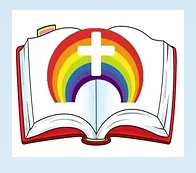    Pick a different focus each time (engagement, fluency, word reading or comprehension)The statements below are just a guide, please feel free to change the words and write what best suits your child’s experiences when reading. The expectation is that your child reads at least 3 times a week. Thank you for your support in helping your child to read. Engagement/Attitude and FluencyWord Reading (decoding) Comprehension (understanding)Excited and motivated to listen to a storyTalked about the pictures in the bookEnjoyed the story as it reminded them about …Loves books about …Struggled to concentrateDid not want to listen to a storyDid not enjoy the book because…Loves this book and has read before many timesEnjoyed learning new facts about …Happy to read this book and loved the character of …Wants to re-read the book lots as loves the storyJoined in with simple words and phrases knownHolds book correctly and with careUnderstood the difference between words and picturesHeld the book correctly and turned the pages telling their own story through the picturesShows a keen interest in booksCould not wait to share a book togetherAble to say all sounds correctlyConfused b and dCould sound out simple 3 letter words (CVC)Read all of the words correctlyFound some words difficult to read such as e.g. _____ and _____Able to sound out new words by fred talking/spotting special friends eg. c-a-t and p-l-ayBegan to recognise repeated words in the bookCouldn’t remember some sounds in words e.g. sh in the word fishUsed the wrong sounds when fred talking e.g. sh for chRead the book easier the second timeTried hard to sound out new wordsFollowed the words with finger from left to rightGuessed words by looking at the first sounds or picturesUsed picture clues to work out new wordsLots of new words read, needs to re-read to build confidenceMade a number of errors and got frustratedNeeded lots of help to sound out new wordsUnderstood the story well – linked to own experience/books/filmCould describe the events in the story wellDescribed the story in detailAble to predict what might happen nextCould talk about the story with confidenceCould describe the characters actions and feelingsNeeds to re-read/listen/discuss book again to gain better understandingLots of new vocabulary discussed Did not understand what they read/heardAble to summarise the bookBeginning to answer simple why questions Able to answer who, what, where questionsAsked questions to understand the story further or asked about the meaning of new words Learnt new facts from a non-fiction bookTalked about fiction and non-fiction books being different